Wprowadzenie1.1 Cel przygotowania analizyAnalizę stanu gospodarki odpadami komunalnymi sporządzono na podstawie art. 3 ust. 2 pkt. 10 ustawy z dnia 13 września 1996 r. o utrzymaniu czystości i porządku w gminach (t.j. Dz. U. z 2021 r. poz. 888 ze zm.), gdzie określony został wymagany zakres analizy. 1.2 Podstawa prawna sporządzenia analizyNiniejszy dokument stanowi roczną analizę stanu gospodarki odpadami komunalnymi na terenie Gminy Sułkowice, sporządzoną w celu weryfikacji możliwości technicznych i organizacyjnych gminy w zakresie gospodarowania odpadami komunalnymi. Analizę sporządzono w odniesieniu do art. 9tb, czyli na podstawie sprawozdań złożonych przez podmioty odbierające odpady komunalne od właścicieli nieruchomości, podmiot prowadzący punkty selektywnego zbierania odpadów komunalnych, podmioty zbierające odpady komunalne, informacji przekazanych przez prowadzących instalacje komunalne oraz na podstawie rocznego sprawozdania z realizacji zadań z zakresu gospodarowania odpadami komunalnymi, a także innych dostępnych danych wpływających na koszty systemu gospodarowania odpadami komunalnymi. 1.3  Zakres opracowaniaSporządzona analiza obejmuje w szczególności:1) możliwości przetwarzania niesegregowanych (zmieszanych) odpadów komunalnych, bioodpadów stanowiących odpady komunalne oraz przeznaczonych do składowania pozostałości z sortowania odpadów komunalnych i pozostałości z procesu mechaniczno-biologicznego przetwarzania niesegregowanych (zmieszanych) odpadów komunalnych;2) potrzeby inwestycyjne związane z gospodarowaniem odpadami komunalnymi;3) koszty poniesione w związku z odbieraniem, odzyskiem, recyklingiem i unieszkodliwianiem odpadów komunalnych w podziale na wpływy, wydatki i nadwyżki z opłat za gospodarowanie odpadami komunalnymi;4) liczbę mieszkańców;5) liczbę właścicieli nieruchomości, którzy nie zawarli umowy, o której mowa w art. 6 ust. 1, w imieniu których gmina powinna podjąć działania, o których mowa w art. 6 ust. 6-12;6) ilość odpadów komunalnych wytwarzanych na terenie gminy;7) ilość niesegregowanych (zmieszanych) odpadów komunalnych i bioodpadów stanowiących odpady komunalne, odbieranych z terenu gminy oraz przeznaczonych do składowania pozostałości z sortowania odpadów komunalnych i pozostałości z procesu mechaniczno-biologicznego przetwarzania niesegregowanych (zmieszanych) odpadów komunalnych;8) uzyskane poziomy przygotowania do ponownego użycia i recyklingu odpadów komunalnych;9)  masę odpadów komunalnych wytworzonych na terenie gminy przekazanych do termicznego przekształcania oraz stosunek masy odpadów komunalnych przekazanych do termicznego przekształcania do masy odpadów komunalnych wytworzonych na terenie gminy.
1.4 Uwarunkowania formalno-prawneW czasie opracowania niniejszej analizy wykorzystano następujące dokumenty:Ustawa o utrzymaniu czystości i porządku w gminach z dnia 13 września 1996 r.  (tekst jednolity Dz. U. z 2021 poz. 888 z późn. zm.)Ustawa o odpadach z dnia 14 grudnia 2012 r. o odpadach (tekst jednolity Dz. U. z 2022 r. poz. 699 ze zm.)Rozporządzenie Ministra Klimatu i Środowiska z dnia 3 sierpnia 2021 r. w sprawie sposobu obliczania poziomów przygotowania do ponownego użycia i recyklingu odpadów komunalnych (Dz. U. z 2021 r. poz.1530)Rozporządzenie Ministra Środowiska z dnia 15 grudnia 2017 r. w sprawie poziomów ograniczania składowania masy odpadów komunalnych ulegających biodegradacji (Dz. U. z 2017 r., poz. 2412)Rozporządzenie Ministra Klimatu z dnia 2 stycznia 2020 r. w sprawie katalogu odpadów (Dz. U. 2020 r. poz. 10)Rozporządzenie Ministra Klimatu i Środowiska z dnia 10 maja 2021 r. w sprawie sposobu selektywnego zbierania wybranych frakcji odpadów (Dz. U z 2021 r. poz. 906)Uchwała Nr XXI/216/2020 Rady Gminy Mogilany z dnia 3 września 2020 r. w sprawie Regulaminu utrzymania czystości i porządku na terenie Gminy Mogilany.UCHWAŁA NR XXV/263/2021 RADY GMINY MOGILANY z dnia 28 stycznia 2021 r. w sprawie zmiany uchwały Nr XXI/216/2020 Rady Gminy Mogilany z dnia 3 września 2020 r. w sprawie Regulaminu utrzymania czystości i porządku na terenie gminy MogilanyUCHWAŁA NR XXXI/324/2021 RADY GMINY MOGILANY z dnia 6 września 2021 r. w sprawie zmiany uchwały Nr XXI/216/2020 Rady Gminy Mogilany z dnia 3 września 2020 r. w sprawie Regulaminu utrzymania czystości i porządku na terenie gminy Mogilany zmienionej uchwałą Nr XXV/263/2021 Rady Gminy Mogilany z dnia 28 stycznia 2021 r. w sprawie zmiany uchwały Nr XXI/216/2020 Rady Gminy Mogilany z dnia 3 września w sprawie Regulaminu utrzymania czystości i porządku na terenie gminy MogilanyUchwała Nr XXI/217/2020 Rady Gminy Mogilany  z dnia 3 września 2020 r. w sprawie określenia szczegółowego sposobu i zakresu świadczenia usług w zakresie odbierania odpadów komunalnych od właścicieli nieruchomości i zagospodarowania tych odpadów w zamian za uiszczoną przez właściciela nieruchomości opłatę za gospodarowanie odpadami komunalnymi.UCHWAŁA NR XXXI/325/2021 RADY GMINY MOGILANY z dnia 6 września 2021 r. w sprawie zmiany uchwały Nr XXI/217/2020 Rady Gminy Mogilany z dnia 3 września 2020 r. w sprawie określenia szczegółowego sposobu i zakresu świadczenia usług w zakresie odbierania odpadów komunalnych od właścicieli nieruchomości i zagospodarowania tych odpadów w zamian za uiszczoną przez właściciela nieruchomości opłatę za gospodarowanie odpadami komunalnymiCharakterystyka systemu gospodarowania odpadami komunalnymi na terenie Gminy Mogilany. 2.1 Liczba mieszkańców GminyGmina Mogilany jest gminą wiejską. W jej skład wchodzi 10 sołectw: Buków, Brzyczyna, Chorowice, Gaj, Kulerzów, Konary, Lusina, Libertów, Mogilany i Włosań. Dominująca formą zabudowy tworzy mieszkalnictwo jednorodzinne.Zgodnie z danymi posiadanymi przez Urząd Gminy Mogilany: liczba mieszkańców zameldowanych na dzień 31.12.2021 r. wynosiła -  14 084  (dane z Urzędu Stanu Cywilnego)na koniec roku 2021 systemem objętych było 15 042 mieszkańców*, w systemie figurowało 4531* deklaracji ( w tym 4514 nieruchomości jednorodzinnych oraz 17 nieruchomości wielolokalowych tj. wspólnot mieszkaniowych) - dane wg systemu „Korelacja-opłata za usuwanie odpadów, bazującego na złożonych deklaracjach*liczba mieszkańców/nieruchomości może ulegać zmianie na dzień 31.12.2021 r. w związku z dokonywanymi przypisami/odpisami na podstawie przedłożonych deklaracjiLiczba osób zamieszkałych z podziałem na poszczególne miejscowości (stan na 31.12.2021r.) według danych z deklaracji.Ilość nieruchomości segregujących odpady z podziałem na poszczególne miejscowości (stan na 31.12.2021 r.)2.2 Wysokość opłaty za gospodarowanie odpadami komunalnymiOd 01.01.2021 r. do 31.12.2021 r. stawka za odbiór i zagospodarowanie odpadów komunalnych wynosiła:27,00 zł miesięcznie za każdego mieszkańca  zamieszkującego daną nieruchomość, jeśli właściciel wypełnia ustawowy obowiązek selektywnej zbiórki odpadów 54,00 zł miesięcznie za każdego mieszkańca zamieszkującego daną nieruchomość jeśli właściciel niedopełnia obowiązku selektywnej zbiórki odpadów komunalnych- jest to tzw. stawka opłaty podwyższonej określonej przez Wójta w drodze decyzji (na podstawie powiadomienia przekazanego przez podmiot odbierający odpady).           Obowiązek segregacji odpadów wynika z przepisów prawa, które narzuciła w 2019 r. znowelizowana ustawa o utrzymaniu czystości i porządku w gminach (Dz. U. z 2019 poz. 2010 ze zm.).  Zgodnie  z tą ustawą (art. 5 ust. 1 pkt 3) o utrzymaniu czystości i porządku w gminach, wszyscy właściciele nieruchomości są zobowiązani do selektywnego zbierania odpadówW przypadku stwierdzenia braku segregacji zostaje wszczęte postępowanie, a opłata (podwyższona) za jej brak zostaje naliczona za miesiące w których ta segregacja nie była prowadzona. Decyzje naliczające podwyższoną opłatę są elementem postępowania administracyjnego wynikającego z zebrania dowodów potwierdzających brak segregacji odpadów. Zgodnie z art. 6ka ust. 3 w drodze decyzji określona zostaje wysokość opłaty za gospodarowanie odpadami komunalnymi za miesiąc lub miesiące, w których nie dopełniono obowiązku selektywnego zbierania odpadów komunalnych, stosując wysokość stawki opłaty podwyższonej.Gmina Mogilany objęła systemem tylko nieruchomości zamieszkałe. Odbiór odpadów komunalnych zmieszanych odbywa się poprzez pojemniki o pojemności 120 l, 240l oraz 1100l, natomiast odbiór odpadów segregowanych prowadzony jest w systemie workowym (worek żółty-plastik i metal, niebieski-papier, zielony-szkło, brązowy- odpady biodegradowalne). Częstotliwości odbioru odpadów komunalnych w 2021 r. odpady zmieszane a) w zabudowie jednorodzinnej – co 14 dnib) w zabudowie wielolokalowej (wspólnoty)- co tydzień odpady segregowane (szkło, tworzywa sztuczne, metal, opakowania wielomateriałowe, papier i tektura) w zabudowie jednorodzinnej u wielolokalowej– 1 x w miesiącuodpady biodegradowalne w okresie od kwietnia do października- co 14 dni (zabudowa jednorodzinna)w okresie od października do marca – 1 raz w miesiącu (zabudowa jednorodzinna)co tydzień- zabudowa wielolokalowaodpady wielkogabarytowe, opony, zużyty sprzęt elektryczny i elektroniczny – 1 raz w rokuWłaściciele nieruchomości, na których nie zamieszkują mieszkańcy a powstają odpady komunalne tj.: urzędy, kościoły, szkoły, przedszkola, biblioteki, ośrodki kultury, ośrodki kultu, sportu i rekreacji, restauracje, sklepy, zakłady produkcyjne, zakłady usługowe, Rodzinne Ogródki Działkowe i inne, zobowiązani są do podpisania umowy z przedsiębiorcą wpisanym do rejestru działalności regulowanej i wyposażenia nieruchomości w pojemniki o pojemności dostosowanej do ilości i rodzaju produkowanych odpadów.  Działalność Punktu Selektywnego Zbierania Odpadów Komunalnych
  (tzw.  PSZOK)Punkt Selektywnego Zbierania Odpadów Komunalnych funkcjonuje w miejscowości Gaj przy ul. Zadziele 43 na terenie Bazy Usług Komunalnych. Do PSZOK mieszkańcy Gminy (właściciele nieruchomości zamieszkałych) mogli bezpłatnie dostarczać zalegające na terenie swoich posesji takie odpady jak: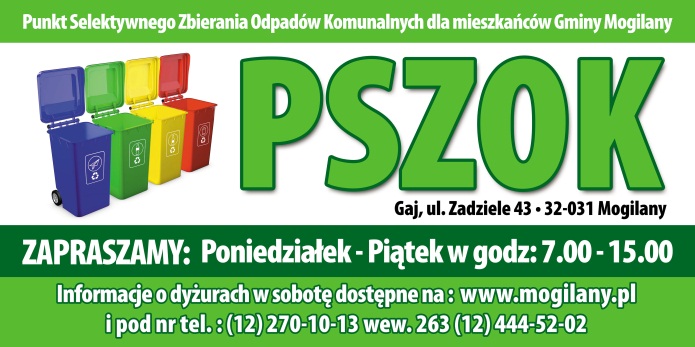 odpady zbierane selektywnie z gospodarstw domowych (plastik, metal, papier, szkło)odpady zielone/ biodegradowalne ( w workach)zużyty sprzęt elektryczny i elektronicznyzużyte baterie i akumulatoryzużyte opony z samochodów osobowychodpady wielkogabarytowe (np. meble, stoły, krzesła, szafy, tapczany, łóżka, fotele, dywany, materace, rowery czy zabawki dużych rozmiarów, a także armatura łazienkowa, ceramika sanitarna, drewniana stolarka bez szyb itp. ale bez gruzu budowlanego)odpady niebezpieczne tzw. odpady problematyczne (tj. żarówki, świetlówki, resztki farb, lakierów, rozpuszczalników, środków do impregnacji drewna, środków ochrony roślin i nawozów, pojemniki po aerozolach, olejach mineralnych i syntetycznych, tłuszczach, benzynie, środkach chemicznych, środkach ochrony roślin, stare kosmetyki, tusze do drukarek i tonery, taśmy video, kasety magnetofonowe, materiały fotograficzne, taśmy barwiące itp.)przeterminowane leki i chemikaliatekstylia i odzież (w workach)odpady niekwalifikujące się do odpadów medycznych powstałych w gospodarstwie domowym w wyniku przyjmowania produktów leczniczych w formie iniekcji i prowadzenia monitoringu poziomu substancji we krwi, w szczególności igły i strzykawki. W PSZOK-u nie przyjmowano odpadów:zmieszanychmateriałów izolacyjnych w tym papa, smoła, eternit, dachówki, blachodachówki, belki, deski itp. części samochodowychszyb samochodowych, szkło hartowane i zbrojeniowepopiołupadłych zwierzątpowstających w wyniku prowadzenia działalności gospodarczejnieoznaczonych, bez możliwości wiarygodnej identyfikacji (brak etykiet), dla których nie istniała możliwość ustalenia składu chemicznegoz nieruchomości niezamieszkałych (firm i instytucji) Każdy mieszkaniec został zweryfikowany pod kontem terminowych opłat za gospodarowanie odpadami komunalnymi oraz do przestrzegania regulaminu korzystania z PSZOK. W przypadku gdy mieszkaniec zalegał z płatnościami za odbiór odpadów nie został wpuszczony na teren PSZOK. Transport oraz rozładunek odpadów w Punkcie Selektywnej Zbiórki Odpadów Komunalnych mieszkańcy zapewniali we własnym zakresie i na własny koszt. Rozładunek odpadów następował w ściśle określonym miejscu wskazanym przez pracownika PSZOK. Ilość wizyt mieszkańców w Punkcie Selektywnej Zbiórki Odpadów Komunalnych w 2021 r. :1182 wizytyW analizowanym okresie sprawozdawczym w PSZOK zebrano następującą ilość i rodzaj odpadów: Uchwały podjęte w 2021 r. przez Radę Gminy Mogilany w zakresie gospodarowania odpadami komunalnymi.UCHWAŁA NR XXV/263/2021 RADY GMINY MOGILANY z dnia 28 stycznia 2021 r. w sprawie zmiany uchwały Nr XXI/216/2020 Rady Gminy Mogilany z dnia 3 września 2020 r. w sprawie Regulaminu utrzymania czystości i porządku na terenie gminy MogilanyUCHWAŁA NR XXXI/324/2021 RADY GMINY MOGILANY z dnia 6 września 2021 r. w sprawie zmiany uchwały Nr XXI/216/2020 Rady Gminy Mogilany z dnia 3 września 2020 r. w sprawie Regulaminu utrzymania czystości i porządku na terenie gminy Mogilany zmienionej uchwałą Nr XXV/263/2021 Rady Gminy Mogilany z dnia 28 stycznia 2021 r. w sprawie zmiany uchwały Nr XXI/216/2020 Rady Gminy Mogilany z dnia 3 września w sprawie Regulaminu utrzymania czystości i porządku na terenie gminy MogilanyUCHWAŁA NR XXXI/325/2021 RADY GMINY MOGILANY z dnia 6 września 2021 r. w sprawie zmiany uchwały Nr XXI/217/2020 Rady Gminy Mogilany z dnia 3 września 2020 r. w sprawie określenia szczegółowego sposobu i zakresu świadczenia usług w zakresie odbierania odpadów komunalnych od właścicieli nieruchomości i zagospodarowania tych odpadów w zamian za uiszczoną przez właściciela nieruchomości opłatę za gospodarowanie odpadami komunalnymiUCHWAŁA NR XXXIII/344/2021 RADY GMINY MOGILANY z dnia 14 października 2021 r. w sprawie wprowadzenia zwolnienia w części z opłaty za gospodarowanie odpadami komunalnymi na terenie Gminy MogilanyUCHWAŁA NR XXXIII/345/2021 RADY GMINY MOGILANY z dnia 14 października 2021 r. w sprawie wyboru metody ustalenia opłaty za gospodarowanie odpadami komunalnymi oraz ustalenia wysokości stawki tej opłatyUCHWAŁA NR XXXIV/347/2021 RADY GMINY MOGILANY z dnia 3 listopada 2021 r. w sprawie zmiany uchwały Nr XXXIII/344/2021 Rady Gminy Mogilany z dnia 14 października 2021 r. w sprawie wprowadzenia zwolnienia w części z opłaty za gospodarowanie odpadami komunalnymi na terenie Gminy MogilanyUCHWAŁA NR XXXV/356/2021 RADY GMINY MOGILANY z dnia 30 listopada 2021 r. w sprawie pokrycia części kosztów gospodarowania odpadami komunalnymi z dochodów własnych niepochodzących z pobranej opłaty za gospodarowanie odpadami komunalnymi. Działalność firmy wywozowejOdbiorem i zagospodarowaniem odpadów komunalnych z nieruchomości zamieszkałych położonych na terenie Gminy Mogilany w 2021 roku zajmowała się firma PW MIKI Mieczysław Jakubowski, która została wyłoniona w drodze przetargu nieograniczonego. Wymagania narzucone Wykonawcy zostały szczegółowo opisane w dokumentacji przetargowej. Dystrybucja worków odbywa się podczas odbioru odpadów komunalnych zgodnie z regułą „worek za worek”. Dla wprowadzenia udogodnień dla mieszkańców worki można było dodatkowo odebrać w siedzibie Urzędu Gminy Mogilany. Sprawę dystrybucji worków na bieżąco kontrolują pracownicy Referatu  Inwestycji i Gospodarki Komunalnej poprzez m.in. wizje w terenie lub poprzez rozmowy z mieszkańcami w czasie wizyty w Urzędzie. Dodatkowe worki dostępne w Urzędzie pozwalają na bieżące wyposażanie nowych mieszkańców, którzy składają pierwszą deklarację o wysokości opłaty za gospodarowanie odpadami komunalnymi. Mieszkańcy dostają tzw. pakiet startowy, w skład, który wchodzą: worki na poszczególne frakcje odpadów, ulotka dotycząca segregacji odpadów oraz szczegółowy harmonogramem wywozu.Podstawę ustalenia wynagrodzenia za odbiór i zagospodarowanie odpadów stanowiła stawka za 1 Mg odebranych odpadów komunalnych. Sposób rozliczania się z Wykonawcą odbywał się w terminach miesięcznych, na podstawie przekazanego raportu dotyczącego ilości odebranych odpadów, raportu wagowego oraz przedłożonej faktury za wykonanie usługi. Prace firmy wywozowej były na bieżąco monitorowane przez pracowników referatu gospodarki komunalnej. Wszelkie nieprawidłowości związane z odbiorem odpadów skutkują nałożeniem kary finansowej. Działania kontrolne pozwalają na wyeliminowanie wszelkich nieprawidłowości związanych z terminowym odbiorem odpadów a także przyczyniają się do rzetelnego realizowania przez Wykonawcę zapisów umowy. Zgłoszenia przez właścicieli nieruchomości przypadków niewłaściwego świadczenia usług przez przedsiębiorcę odbierającego odpady komunalne od właścicieli nieruchomości posiadają następujący tryb i sposób:a)przypadki niewłaściwego świadczenia usług należy zgłaszać niezwłocznie po stwierdzeniu takiego faktu, nie później niż 2 dni od daty tego zdarzeniab) zgłoszenia należy kierować do Urzędu Gminy Mogilany ul. Rynek 2, 32-031 Mogilany pisemnie, telefonicznie, elektronicznie za pomocą formularza kontaktowego dostępnego na stronie internetowej gminy. Urząd niezwłocznie zgłasza przedsiębiorcy odbierającemu odpady reklamację, wskazując nienależyte wykonywanie usługi na podanej nieruchomości i ustala dogodny termin należytego wykonania usługi. Możliwość przetwarzania niesegregowanych (zmieszanych) odpadów komunalnych, bioodpadów stanowiących odpady komunalne oraz przeznaczonych do składowania pozostałości z sortowania odpadów komunalnych i pozostałości z procesu mechaniczno-biologicznego przetwarzania niesegregowanych (zmieszanych) odpadów komunalnych        Na terenie Gminy Mogilany nie ma możliwości przetwarzania zmieszanych odpadów komunalnych, odpadów zielonych oraz pozostałości z sortowania odpadów przeznaczonych do składowania. W związku z powyższym Wykonawca wybrany w drodze przetargu obowiązany jest przekazać takie odpady do regionalnych instalacji lub w przypadku wystąpienia awarii RIPOK do zastępczych instalacji do przetwarzania odpadów komunalnych. Wykonawca przedstawia wówczas Gminie Mogilany raz na miesiąc dowody potwierdzające wykonanie tych czynności, tj. kart przekazania odpadów. Wykonawca obowiązany jest również do transportu i przekazania selektywnie zebranych odpadów komunalnych bezpośrednio lub za pośrednictwem innego zbierającego odpady do instalacji odzysku i unieszkodliwienia odpadów, wybranej zgodnie z hierarchią postępowania z odpadami, o której mowa w art. 17 ustawy o odpadach.       Odpady niesegregowane (zmieszane) z terenu Gminy Mogilany w 2021 roku przekazane zostały do następujących instalacji:Instalacja do mechaniczno-biologicznego przetwarzania odpadów komunalnych oraz doczyszczania odpadów zbieranych selektywnie i wytwarzania paliwa alternatywnego w Krakowie – Miki Recykling Sp. z o.o. ul. Nad Drwiną 33, 30-841 KrakówMBP Remondis Kraków  Sp. z o.o. ul. Półlanki 64, 30-740 KrakówMPGK Sp. z o.o. Zakład Mechaniczno-Biologicznego Przetwarzania Odpadów, ul. Cmentarna 19F, 41-800 ZabrzeInstalacja komunalna do przetwarzania odpadów komunalnych w Nowym Targu FCC Podhale Sp. z o.o. ul. Jana Pawła II 115, 34-400 Nowy TargZakład unieszkodliwiania odpadów komunalnych w Zawierciu, ul. Podmiejska 53, 42-400 ZawiercieInstalacja komunalna do mechaniczno-biologicznego przetwarzania odpadów komunalnych oraz przetwarzania selektywnie zebranych odpadów zielonych i innych ulegających biodegradacji, BM Recykling Sp. z o.o. ul. Konopnickiej 11, 41-106 Siemianowice ŚląskieZakład Segregacji i kompostowania odpadów FCC Tarnobrzeg z o.o. ul. Strefowa 8 
39 - 400 TarnobrzegOdpady ulegające biodegradacji zostały przekazane do:Instalacja do mechaniczno-biologicznego przetwarzania odpadów komunalnych oraz doczyszczania odpadów zbieranych selektywnie i wytwarzania paliwa alternatywnego w Krakowie – Miki Recykling Sp. z o.o. ul. Nad Drwiną 33, 30-841 KrakówKompostownia F.U.H Kop Eko Karol Trzupek, Zalesiany 1, 32-420 GdówInstalacja komunalna do przetwarzania odpadów komunalnych w Nowym Targu FCC Podhale Sp. z o.o. ul. Jana Pawła II 115, 34-400 Nowy TargMondi Świecie S.A ul. Bydgoska 1, 86-100 ŚwieciePotrzeby inwestycyjne związane z gospodarowaniem odpadami komunalnymiW 2021 roku nie realizowano inwestycji związanych z gospodarowaniem odpadami komunalnymi. Jednym z planowanych zadań inwestycyjnych jest zapewnienie monitoringu Punktu Selektywnego Zbierania Odpadów Komunalnych. 5.  Liczba właścicieli nieruchomości, którzy nie zawarli umowy, o której mowa 
w art. 6 ust. 1, w imieniu, których gmina powinna podjąć działania, o których mowa w art. 6 ust.6-12 ustawy o utrzymaniu czystości i porządku w gminachW okresie od 1 stycznia 2021 r. do 31 grudnia 2021 r. nie stwierdzono braku posiadania umów na odbiór odpadów z nieruchomości nie objętych systemem gospodarowania odpadami komunalnymi przez Gminę Mogilny. Jeżeli istnieje uzasadnione podejrzenie, że właściciel nieruchomości niezamieszkałej pozbywa się odpadów komunalnych stałych w sposób niezgodny z obowiązującymi przepisami prawa podejmowane są odpowiednie działania administracyjne w przedmiotowej sprawie. W toku postępowania gruntowanie badany jest sposób pozbywania się odpadów przez właściciela nieruchomości. W roku 2021 nie stwierdzono takich przypadków. Z danych uzyskanych od firm wywozowych na podstawie  przekazanych sprawozdań o ilości odebranych odpadów w 2021 r. wynika, że właściciele 199 posesji niezamieszkałych (firmy, instytucje) w Gminie posiada podpisane umowy na odbiór i zagospodarowanie odpadów komunalnych w tym z:Przedsiębiorstwem Wielobranżowym MIKI – 98 nieruchomości Miejskim Przedsiębiorstwem Gospodarki Komunalnej (MPGO) – 7 nieruchomości  Firmą Eko Trans – 87 nieruchomości Firmą BSS – 3 nieruchomości Przedsiębiorstwo Wielobranżowe Mirosław Olejarczyk- 1 nieruchomość niezamieszkałaRemondis Sp. z o.o.- 3 nieruchomości 6.Ilość odpadów komunalnych wytworzonych na terenie Gminy Mogilany w 2021 r.Ilość odpadów podano na podstawie otrzymanych sprawozdań od firm wywozowych, jakie w 2021 roku odbierały od właścicieli nieruchomości odpady komunalne (bez odpadów zebranych z PSZOK-a)Ilość niesegregowanych (zmieszanych) odpadów komunalnych i bioodpadów stanowiących odpady komunalne odbieranych z terenu gminy oraz przeznaczonych do składowania pozostałości z sortowania odpadów komunalnych i pozostałości z procesu mechaniczno -biologicznego przetwarzania niesegregowanych (zmieszanych) odpadów komunalnych;a) Na terenie Gminy Mogilany w roku 2021 zebrano łącznie 1960,19 Mg odpadów komunalnych zmieszanych o kodzie 20 03 01, z czego wszystkie  zostały poddane przetworzeniu w procesach odzysku R12b) W analizowanym okresie zebranych zostało 1467,74 Mg odpadów ulegających biodegradacji, które poddane zostały przetworzeniu w procesach odzysku R12 i R3 (kompostowanie)c) Pozostałości z sortowania odpadów komunalnych przeznaczonych do składowania : Masa odpadów powstałych po sortowaniu odpadów selektywnie odebranych, przekazanych do składowania wyniosła  0,5790 Mg (kod odpadu 191212)Masa odpadów powstałych po sortowaniu zmieszanych (niesegregowanych) odpadów komunalnych, przekazanych do składowania 565,7153 Mg.Uzyskane poziomy przygotowania do ponownego użycia i recyklingu odpadów komunalnych w 2021 r.Osiągany poziom ograniczenia masy odpadów komunalnych ulegających biodegradacji przekazanych do składowania – 3 %Osiągnięty poziom recyklingu i przygotowania do ponownego użycia odpadów komunalnych– 27 % Osiągnięty poziom recyklingu, przygotowania do ponownego użycia i odzysku innymi metodami innych niż niebezpieczne odpadów budowlanych i rozbiórkowych- 99 %Masa odpadów komunalnych wytworzonych za terenie gminy przekazanych do termicznego przekształcania oraz stosunek masy odpadów komunalnych przekazanych do termicznego przekształcania do masy odpadów komunalnych wytworzonych na terenie gminy.     Na podstawie otrzymanych sprawozdań za 2021 r. o ilości odebranych odpadów z terenu tutejszej gminy nie przekazano odpadów do termicznego przekształcania. Koszty poniesione w związku z odbieraniem, odzyskiem, recyklingiem i unieszkodliwianiem odpadów komunalnych
PodsumowanieGmina Mogilany w pełni realizuje ustawowe obowiązki w zakresie gospodarki odpadami komunalnymi. Osiągnęła wymagane przepisami ustawy o utrzymaniu czystości i porządku w gminach poziomy recyklingu. Wszystkie odpady zebrane z terenu gminy zostały zagospodarowanie w sposób prawidłowy, trafiając do regionalnych instalacji przetwarzania odpadów komunalnych. W ramach systemu gospodarowania odpadami komunalnymi mieszkańcy mieli możliwość pozbycia się wszystkich odpadów komunalnych powstających w gospodarstwie domowym, a oprócz odbioru odpadów bezpośrednio z nieruchomości można było również oddać wszelkiego rodzaju odpady segregowane, wielkogabarytowe, zużyty sprzęt elektryczny, elektroniczny i odpady problematyczne do Punktu Selektywnej Zbiórki Odpadów Komunalnych (PSZOK), z czego też mieszkańcy korzystali, o czym świadczy ilość odebranych odpadów. W dalszym ciągu należy intensyfikować działania administracyjne i kontrolne w celu zwiększenia ściągalności opłaty za gospodarowanie odpadami oraz weryfikacji zgodności liczby zdeklarowanych osób ze stanem faktycznym na danej nieruchomości. W 2022 roku należy w dalszym ciągu zwiększyć podnoszenie świadomości mieszkańców na temat prawidłowej segregacji odpadów aby przyczyniło się do osiągnięcia przez gminę wymaganych przepisami prawa poziomów recyklingu oraz ograniczenia masy składowanych odpadów komunalnych.                                                                                               WÓJT GMINY MOGILANY

                                                                                                  mgr Piotr Piotrowski	BukówBrzyczynaChorowiceGajKulerzówKonaryLibertówLusinaMogilanyWłosańRAZEMZamieszkanie
83753196921112671072297512613573144615 042BukówBrzyczynaChorowiceGajKulerzówKonaryLibertówLusinaMogilanyWłosańRAZEMSegregacja
2451542776567531191639210574484531Kod zebranych odpadów komunalnychRodzaj zebranych odpadów komunalnychMasa zebranych odpadów komunalnych [Mg]Nazwa i adres instalacji, do której zostały przekazane odpady komunalneSposób zagospodarowania zebranych odpadów komunalnych(proces  odzysku lub unieszkodliwiania)20 02 01Odpady ulegające biodegradacji30,720Kompostowania FUH  KOP-EKO 
Karol Trzupek , Zalesiany 1,  32-420 GdówR3 20 02 01Odpady ulegające biodegradacji30,720Instalacja komunalna do przetwarzania odpadów komunalnych w Nowym Targu FCC Podhale Sp. Z o.o.R3 20 03 07Odpady wielkogabarytowe85,140      RIPOK MIKI Recykling, ul. Nad Drwina 33, 30-841 Kraków
R12 15 01 06Zmieszane odpady opakowaniowe 39,680      RIPOK MIKI Recykling, ul. Nad Drwina 33, 30-841 Kraków
R12 15 01 10*Opakowania zawierające pozostałości substancji niebezpiecznych lub nimi zanieczyszczone (np. środkami ochrony roślin I i II klasy toksyczności - bardzo toksyczne i toksyczne)7,120Zygmunt Pacanowski
Zakład Utylizacji Odpadów Przemysłowych 
ul. Mrozowa 9a, 31-752 KrakówD1317 01 07Zmieszane odpady z betonu, gruzuceglanego, odpadowych materiałów ceramicznychi elementów wyposażeniainne niż wymienione w 17 01 06 64,680Przekazano osobom fizycznym-17 09 04Zmieszane odpady z budowy, remontów i demontażu inne niż wymienione w 17 09 01, 17 09 02 i 17 09 030,5200Zakład Gospodarki Komunalnej w Zawierciu Sp. z o.o. ul. Podmiejska 53, 42-400 ZawiercieD520 01 32Leki inne niż wymienione w 20 01 310,010Zygmunt Pacanowski
Zakład Utylizacji Odpadów Przemysłowych 
ul. Mrozowa 9a, 31-752 KrakówR12SUMASUMA227,87 MgKod odebranych odpadów komunalnychRodzaj odebranych 
odpadów komunalnychMasa odebranych odpadów komunalnych[Mg]15 01 01Opakowania z papieru i tektury325,020015 01 02Opakowania z tworzyw sztucznych249,915015 01 06Zmieszane odpady opakowaniowe27,907015 01 07Opakowania ze szkła526,160016 01 03 Zużyte opony13,340020 01 01Papier i tektura18,860020 01 32Leki inne niż wymienione w 20 01 310,329020 01 36Zużyte urządzenia elektryczne i elektroniczne inne niż wymienione w 20 01 21, 20 01 23 i 20 01 3510,960020 01 39Tworzywa sztuczne15,700020 02 01Odpady ulegające biodegradacji154,300020 02 03Inne odpady nieulegające biodegradacji87,920020 01 08Odpady kuchenne ulegające biodegradacji969,56020 03 01Niesegregowane (zmieszane) odpady komunalne1960,190020 03 07Odpady wielkogabarytowe224,520020 03 99Odpady komunalne niewymienione w innych podgrupach1733,6300                                                                                                         RAZEM:                                                                                                         RAZEM:6318,3110Zestawienie wydatków dotyczących systemu odbioru i zagospodarowania odpadów komunalnychZestawienie wydatków dotyczących systemu odbioru i zagospodarowania odpadów komunalnychWynagrodzenia osobowe pracowników180 113,47 złDodatkowe wynagrodzenia roczne11 316,73 złSkładki na ubezpieczenia społeczne31 504,06 złSkładki na Fundusz Pracy                                             1405,16 złOdpisy na zakładowy fundusz świadczeń socjalnych4650,78 złSzkolenia i delegacje0Ryczałty3122,68 złTworzenie i utrzymanie punktu selektywnego zbierania odpadów komunalnych568,26 złOdbiór i zagospodarowanie odpadów komunalnych z nieruchomości zamieszkałych oraz z PSZOK-a6 358 040,86 zł                                                                                                     RAZEM:          6 590 822,00 zł                                                                                                     RAZEM:          6 590 822,00 złDochody wykonane na 31.12.20214 996 170,60 złStan zaległości na 31.12.2021 r.   318 221,94 zł